All’Ufficio Polizia LocaleCorso Umberto I08031 ARITZO (NU)OGGETTO: Istanza per l’iscrizione nel registro degli HobbistiAi sensi del Regolamento Comunale avente ad oggetto la disciplina dell’attività di esposizione e vendita e del commercio ambulante occasionale degli operatori del proprio ingegno;Il/La sottoscritto/a *____________________________________________________________________nato/a a *____________________________________________ (……….) il ________________________residente a *_______________________________  in Via/Corso *_________________________________Codice fiscale*__________________________________________ Tel. *____________________________ e-mail _________________________________________________________________________(tutti i campi contrassegnati con la * sono obbligatori).Consapevole che le dichiarazioni false, la falsità negli atti e l’uso di atti falsi, comportano l’applicazione delle sanzioni penali previste dall’art.76 del D.P.R. n° 445/2000DICHIARA che non sussistono nei propri confronti cause di divieto, decadenza o sospensione ex art. 67 D.Lgs 159/2011 e D.Lgs 59/2010; di possedere i requisiti morali, di cui all’art. 71 del D.Lgs 59/2010, per l’esercizio dell’attività di commercio su area pubblica di essere operatore del proprio ingegno ai sensi dall’art. 4, comma 2, lettera h, del D.Lgs.114/98; di operare in modo non professionale;CHIEDEL’iscrizione nel registro degli hobbisti tenuto presso l’ufficio commercioDICHIARAChe gli oggetti messi in vendita saranno i seguenti:__________________________________________________________________________________________________________________________________________________________________________________________________________________________________________________________________________________________________Si impegna a seguito del rilascio dell’autorizzazione temporanea,  a vendere i beni in modo sporadico ed occasionale (massimo trenta giorni all’anno comprese le presenze nella piazza aritzese                                                                                                                                                                                               ) e che tale vendita dovrà essere svolta nel rispetto delle norme fiscali, tributarie, previdenziali, assistenziali, amministrative ed ad eventuali ulteriori norme che l’Amministrazione Comunale intenda adottare ;Aritzo  lì, ______________________	Firma per esteso del dichiaranteAllega:n. 1 fotografia formato tessera; fotocopia del documento di identità;Marca da Bollo da €.16,00versamento diritti di segreteria in misura pari a 10 euro  sul Conto Corrente Postale n° 12096087INFORMATIVA ex art. 13 D.LGS. n. 196 del 2003Questa informativa è resa ai sensi dell'art. 13 del Decreto Legislativo 30 giugno 2003 n. 196 per gli utenti del servizio. Il trattamento dei dati personali sarà improntato ai principi di correttezza, liceità e di tutela della riservatezza e dei diritti della persona.IL "TITOLARE" DEL TRATTAMENTO - Il Titolare del trattamento dei dati personali eventualmente trattati è il Comune di Gavoi, nella persona del Dirigente Rag. Angelo Buttu, con sede in Piazza Santa Croce n.3- 08020 - Gavoi.IL "RESPONSABILE" DEL TRATTAMENTO Il Responsabile del trattamento dei dati personali è la Responsabile dell’Ufficio Commercio, Rag. Gianfranca Lucchette, con sede in Piazza Santa Croce n.3- 08020-Gavoi. Il soggetto presso il quale sono raccolti i dati è il medesimo indicatoFINALITÀ' DEL TRATTAMENTO DEI DATI I trattamenti connessi ai servizi offerti sono curati solo da personale del Comune di Gavoi incaricato del trattamento. Nessun dato derivante dai servizi di cui sopra viene comunicato o diffuso, salvo che la comunicazione sia imposta da obblighi di legge o sia strettamente necessaria per il perfezionamento della procedura.NATURA DEL CONFERIMENTO Il conferimento dei dati è obbligatorio. L’eventuale rifiuto a fornire tali dati potrebbe comportare la mancata o parziale prosecuzione dell'istruttoria.MODALITÀ' DEL TRATTAMENTO I dati personali sono trattati in formato cartaceo e/o con strumenti automatizzati, per il tempo necessario a conseguire gli scopi per cui sono stati raccolti. Specifiche misure di sicurezza sono osservate per prevenire la perdita dei dati, usi illeciti o non corretti ed accessi non autorizzati.DIRITTI DEGLI INTERESSATI I soggetti cui si riferiscono i dati personali, ai sensi dell'art. 7 del D. Lgs. n.196/2003, hanno il diritto in qualunque momento di ottenere la conferma dell'esistenza o meno dei medesimi dati e di conoscerne il contenuto e l'origine, verificarne l'esattezza o chiedere di integrarli, aggiornarli, oppure rettificarli. I soggetti cui si riferiscono i dati personali hanno, inoltre, il diritto di chiedere la cancellazione, la trasformazione in forma anonima o il blocco dei dati trattati in violazione di legge, nonché di opporsi in ogni caso, per motivi legittimi, al loro trattamento. Le richieste relative all'art. 7 del  n.196/2003 devono essere rivolte al Rag. Angelo Buttu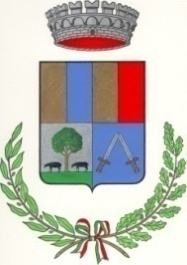 COMUNE DI ARITZOUFFICIO POLIZIA LOCALECorso Umberto I – 08031 AritzoTel. :  0784-627235Fax :  0784-629293Email:  vigiliurbani.aritzo@tiscali.it